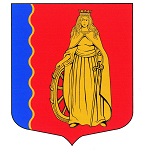 МУНИЦИПАЛЬНОЕ ОБРАЗОВАНИЕ«МУРИНСКОЕ ГОРОДСКОЕ ПОСЕЛЕНИЕ»ВСЕВОЛОЖСКОГО МУНИЦИПАЛЬНОГО РАЙОНАЛЕНИНГРАДСКОЙ ОБЛАСТИАДМИНИСТРАЦИЯПОСТАНОВЛЕНИЕ22.10.2021                                                                                              № 268 г. МуриноВ соответствии с Федеральным законом от 06.10.2006 № 131-ФЗ «Об общих принципах организации местного самоуправления в Российской Федерации», Федеральным законом от 02.03.2007 № 25-ФЗ «О муниципальной службе в Российской Федерации», Федеральным законом от 25.12.2008 № 273-ФЗ «О противодействии коррупции», на основании протеста Всеволожской городской прокураты от 30.09.2021 № 86-105-2021 «На постановление администрации МО «Муринское сельское поселение» от 27.09.2017 № 259», администрация МО «Муринское городское поселение» Всеволожского муниципального района Ленинградской областиПОСТАНОВЛЯЕТ:Признать утратившим силу постановление администрации МО «Муринское сельское поселение» Всеволожского муниципального района Ленинградской области от 27.09.2017 № 259 «Об утверждении Положения о проверке достоверности и полноты сведений о доходах, об имуществе и обязательствах имущественного характера, представляемых гражданами, претендующими на замещение должностей муниципальной службы, включённых в соответствующий перечень, муниципальными служащими, замещающими указанные должности, достоверности и полноты сведений, представляемых гражданами при поступлении на муниципальную службу в администрацию муниципального образования «Муринское сельское поселение» Всеволожского муниципального района Ленинградской области».Ведущему специалисту организационного отдела Володиной А.Д. направить настоящее постановление во Всеволожскую городскую прокуратуру, а также обеспечить его опубликование в газете «Муринская панорама» и на официальном сайте муниципального образования в информационно-телекоммуникационной сети Интернет.Настоящее постановление вступает в силу с момента его опубликования.Контроль за исполнением настоящего постановления оставляю за собой.Глава администрации                                                                            А.Ю. БеловО признании утратившим силу постановления администрации МО «Муринское сельское поселение» Всеволожского муниципального района Ленинградской области от 27.09.2017 № 259 